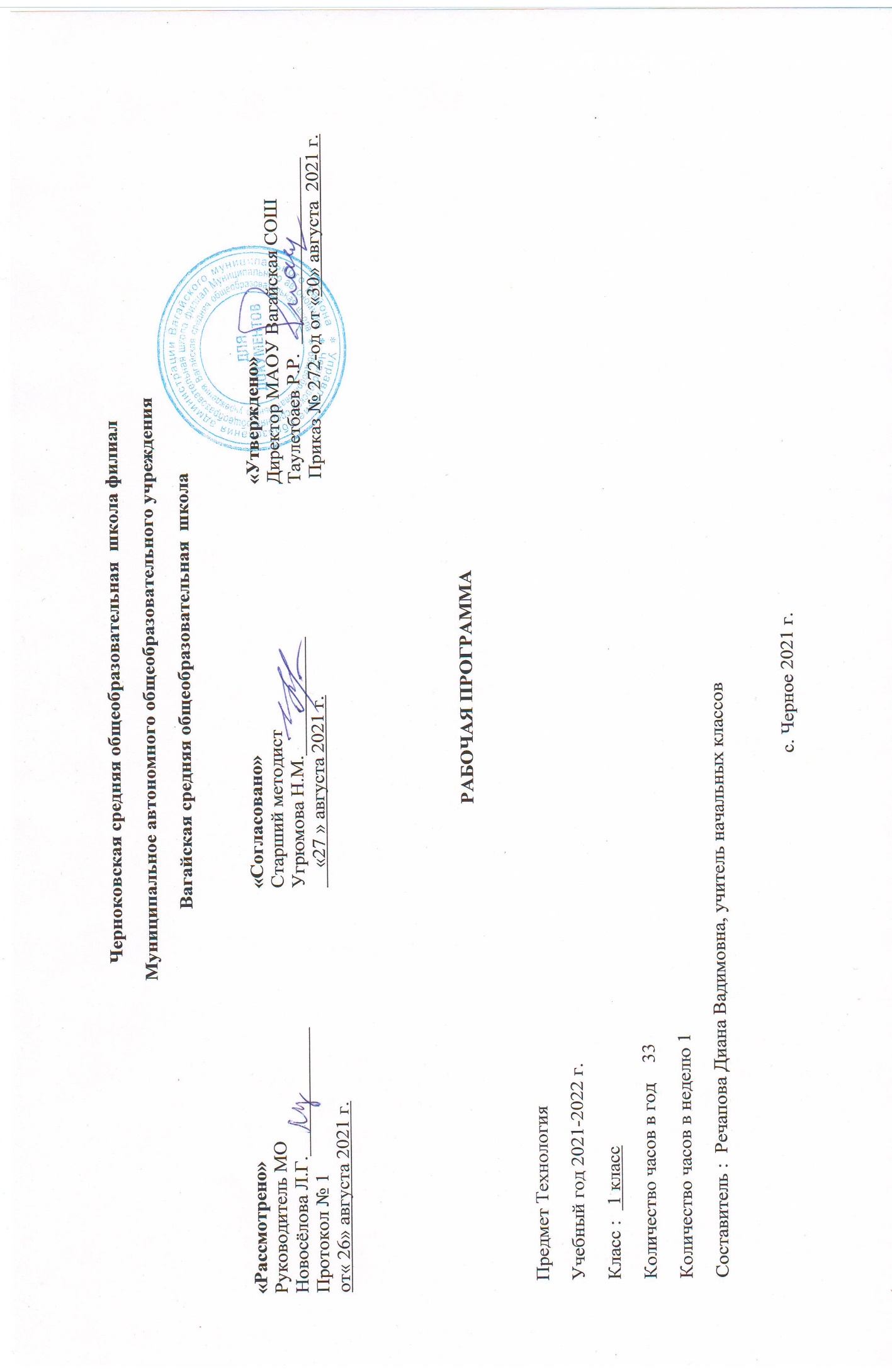 Планируемые результаты освоения учебного предмета «Технология»Личностные результаты:умения положительно относиться к учению;умения проявлять интерес к содержанию предмета технологии;умения принимать помощь одноклассников, отзываться на помощь взрослых и детей;умения чувствовать уверенность в себе, верить в свои возможности;умения самостоятельно определять и объяснять свои чувства и ощущения, возникающие в результате наблюдения, рассуждения, обсуждения, самые простые и общие для всех людей правила поведения (основы общечеловеческих нравственных ценностей);умения чувствовать удовлетворение от сделанного или созданного для родных, друзей, для себя.Обучающийся получит возможность для формирования:умения бережно относиться к результатам своего труда и труда одноклассников;умения осознавать уязвимость, хрупкость природы, понимать положительные и негативные последствия деятельности человека;умения с помощью учителя планировать предстоящую практическую деятельность;умения под контролем учителя выполнять предлагаемые изделия с опорой на план и образец.Метапредметные результатыРегулятивные УУДОбучающийся научится:с помощью учителя учиться определять и формулировать цель деятельности на уроке;учиться проговаривать последовательность действий на уроке;учиться высказывать своё предположение (версию) на основе работы с иллюстрацией учебника;с помощью учителя объяснять выбор наиболее подходящих для выполнения задания материалов и инструментов;учиться готовить рабочее место, с помощью учителя отбирать наиболее подходящие для выполнения задания материалы и инструменты и выполнять практическую работу по предложенному учителем плану с опорой на образцы, рисунки учебника;Обучающийся получит возможность научиться:выполнять контроль точности разметки деталей с помощью шаблона;учиться совместно с учителем и другими учениками давать эмоциональную оценку деятельности класса на уроке.Познавательные УУДОбучающийся научится:наблюдать связи человека с природой и предметным миром: предметный мир ближайшего окружения, конструкции и образы объектов природы и окружающего мира, конструкторско-технологические и декоративно-художественные особенности предлагаемых изделий; сравнивать их;сравнивать изучаемые материалы по их свойствам, анализировать конструкции предлагаемых изделий, делать простейшие обобщения; группировать предметы и их образы по общему признаку (конструкторскому, технологическому, декоративно-художественному);ориентироваться в материале на страницах учебника;находить ответы на предлагаемые вопросы, используя учебник, свой жизненный опыт и информацию, полученную на уроке; пользоваться памятками (даны в конце учебника);Обучающийся получит возможность научиться:делать выводы о результате совместной работы всего класса;с помощью учителя анализировать предлагаемое задание, отличать новое от уже известного;преобразовывать информацию из одной формы в другую — в изделия, художественные образы.работать с учебной и научно-популярной литературой, находить и использовать информацию для практической работы.Коммуникативные УУДОбучающийся научится:принимать участие в коллективных работах, работах парами и группами;понимать важность коллективной работы;контролировать свои действия при совместной работе;допускать существование различных точек зрения;договариваться с партнерами и приходить к общему решению.Обучающийся получит возможность научиться:проявлять инициативу в коллективных творческих работах;следить за действиями других участников совместной деятельности;принимать другое мнение и позицию;строить понятные для партнера высказывания.Предметные результаты:1. Общекультурные и общетрудовые компетенции. Основы культуры труда. Самообслуживание. Учащийся будет знать о (на уровне представлений):• роли и месте человека в окружающем мире; о созидательной, творческой деятельности человека и природе как источнике его вдохновения; • отражении форм и образов природы в работах мастеров художников; о разнообразных предметах рукотворного мира; • профессиях близких и окружающих людей. Учащийся будет уметь: • обслуживать себя во время работы (соблюдать порядок на рабочем месте, ухаживать за инструментами и правильно хранить их); • соблюдать правила гигиены труда. 2. Технология ручной обработки материалов. Основы художественно-практической деятельности. Учащийся будет знать: • общие названия изученных видов материалов (природные, бумага, тонкий картон, ткань, клейстер, клей) и их свойства (цвет, фактура, форма и др.); • последовательность изготовления несложных изделий (разметка, резание, сборка, отделка); • способы разметки («на глаз», по шаблону); • формообразование сгибанием, складыванием, вытягиванием; • клеевой способ соединения; • способы отделки: раскрашивание, аппликация, прямая строчка; • названия и назначение ручных инструментов (ножницы, игла) и приспособлений (шаблон, булавки), правила безопасной работы ими. Учащийся будет уметь: • различать материалы и инструменты по их назначению; • качественно выполнять операции и использовать верные приѐмы при изготовлении несложных изделий: 1) экономно размечать по шаблону, сгибанием; 2) точно резать ножницами; 3) соединять изделия с помощью клея; 4) эстетично и аккуратно отделывать изделия раскрашиванием, аппликационно, прямой строчкой; • использовать для сушки плоских изделий пресс; • безопасно работать и правильно хранить инструменты (ножницы, иглы); • с помощью учителя выполнять практическую работу и осуществлять самоконтроль с опорой на инструкционную карту, образец, с помощью шаблона. 3. Конструирование и моделирование. Учащийся будет знать о: • детали как составной части изделия; • конструкциях разборных и неразборных; • неподвижном клеевом соединении деталей. Учащийся будет уметь: • различать разборные и неразборные конструкции несложных изделий; • конструировать и моделировать изделия из различных материалов по образцу, рисунку.2. Содержание учебного предмета «Технология»Природная мастерская Рукотворный и природный мир города. Рукотворный и природный мир села. На земле, на воде и в воздухе. Название транспортных средств в окружающем пространстве. Функциональное назначение транспорта. Природа и творчество. Природные материалы. Виды природных материалов. Сбор, виды засушивания. Составление букв и цифр из природных материалов. Листья и фантазии. Знакомство с разнообразием форм и цвета листьев разных растений. Составление композиций. Семена и фантазии. Знакомство с разнообразием форм и цвета семян разных растений. Веточки и фантазии. Составление композиций. Композиция из листьев. Что такое композиция? Знакомство с понятием «композиция». Подбор листьев определённой формы для тематической композиции. Орнамент из листьев. Что такое орнамент? Знакомство с понятием «орнамент». Составление разных орнаментов из одних деталей – листьев (в круге, квадрате, полосе). Природные материалы. Как их соединять? Обобщение понятия «природные материалы». Составление объёмных композиций. Пластилиновая мастерская Материалы для лепки. Что может пластилин? Знакомство с пластичными материалами – глина, пластилин, тесто. Введение понятия «инструмент». Знакомство с профессиями людей. Исследование свойств пластилина. В мастерской кондитера. Как работает мастер? Введение понятия «технология». Знакомство с профессией и материалами кондитера. Изготовление пирожных, печенья из пластилина. В море. Какие цвета и формы у морских обитателей? Обучать умению определять конструктивные особенности изделий и технологию их изготовления. Изготовление морских обитателей из пластилина. Наши проекты. Аквариум. Бумажная мастерская Мастерская Деда Мороза и Снегурочки. Оборудование рабочего места. Знакомство с ножницами, правилами техники безопасности. Изготовление ёлочных игрушек из бумажных полосок. Наши проекты. Скоро Новый год! Работа с опорой на рисунки. Изготовление ёлочных игрушек из бумажных полосок. Бумага. Какие у неё есть секреты? Введение понятия «бумага - материал». Знакомство с видами бумаги, их использованием. Профессии мастеров, использующих бумагу в своих работах. Бумага и картон. Какие секреты у картона? Введение понятия «картон - материал». Знакомство с разновидностями картона. Исследование свойств картона. Оригами. Как сгибать и складывать бумагу? Введение понятия «оригами». Точечное наклеивание бумаги. Обитатели пруда. Какие секреты у оригами? Введение понятия «аппликация». Изготовление изделий из оригами. Животные зоопарка. Одна основа, а столько фигурок? Закрепление приёмов сгибания и складывания. Изготовление изделий в технике оригами. Наша армия родная. Представление о 23 февраля - День защитника Отечества, о родах войск, защищающих небо, землю, водное пространство, о родственниках, служивших в армии. Введение понятия «техника». Изготовление изделий в технике оригами. Ножницы. Что ты о них знаешь? Введение понятий «конструкция», «мозаика». Выполнение резаной мозаики. Весенний праздник 8 Марта. Как сделать подарок – портрет? О роли матери в жизни человека. Изготовление изделия, включающего отрезание и вырезание бумажных деталей по прямым, кривым и ломаным линиям, а также вытягивание и накручивание бумажных полос. Шаблон. Для чего он нужен? Введение понятие «шаблон». Разнообразие форм шаблонов. Изготовление изделий, в которых разметка деталей выполняется с помощью шаблонов. Бабочки. Как изготовить их из листа бумаги? Изготовление изделий из деталей, сложенных гармошкой, и деталей, изготовленных по шаблонам. Текстильная мастерская Мир тканей. Для чего нужны ткани? Введение понятия «ткани и нитки - материалы». Завязывание узелка. Игла –труженица. Что умеет игла? Введение понятий «игла – швейный инструмент», «швейные приспособления», «строчка», «стежок». Изготовление изделия вышивкой строчкой прямого стежка. Вышивка. Для чего она нужна? Обобщение представление об истории вышивки. Прямая строчка и перевивы. Для чего они нужны? Изготовление изделий с вышивкой строчкой прямого стежка и её вариантами.3.Тематическое планирование с учетом рабочей программы воспитания с указанием количества часов, отводимых на изучение каждой темы.Ключевые задачи воспитания: реализовывать воспитательные возможности общешкольных ключевых дел, поддерживать традиции их коллективного планирования, организации, проведения и анализа в школьном сообществе;использовать в воспитании детей возможности школьного урока, поддерживать использование на уроках интерактивных, коллективных, интегрированных форм занятий с учащимися с выходом вне стен школы; Тема раздела/количество часовНомер урокаТема урокаМодуль воспитательной программы «Школьный урокКоличество часовПриродная мастерская(8 ч)1Рукотворный и природный мир города и села. Инструктаж по ТБ 1Природная мастерская(8 ч)2На земле, на воде и в воздухе.Экскурсия 1Природная мастерская(8 ч)3Природа и творчество. Природные материалы.1Природная мастерская(8 ч)4Листья и фантазии.Заготовка сухих листьев 1Природная мастерская(8 ч)5Семена и фантазии. Инструктаж по ТБ1Природная мастерская(8 ч)6Веточки и фантазии.1Природная мастерская(8 ч)7Композиция из листьев. Что такое композиция?1Природная мастерская(8 ч)8Орнамент из листьев. Что такое орнамент?1Пластилиновая мастерская (4 ч)9Материалы для лепки. Что может пластилин? Инструктаж по ТБ Проект 1Пластилиновая мастерская (4 ч)10В мастерского кондитера. Как работает мастер?1Пластилиновая мастерская (4 ч)11В море. Какие цвета и формы у морских обитателей?1Пластилиновая мастерская (4 ч)12Наши проекты. Аквариум.1Бумажная мастерская (16 ч)13Мастерская Деда Мороза и Снегурочки.   Инструктаж по ТБ 1Бумажная мастерская (16 ч)14Наши проекты. Скоро Новый год!Урок игра 1Бумажная мастерская (16 ч)15Бумага. Какие у неё есть секреты?1Бумажная мастерская (16 ч)16Бумага и картон. Какие секреты у картона?1Бумажная мастерская (16 ч)17Оригами. Как сгибать и складывать бумагу? Инструктаж по ТБ 1Бумажная мастерская (16 ч)18Обитатели пруда. Какие секреты у оригами?1Бумажная мастерская (16 ч)19Животные зоопарка. Одна основа, а сколько фигурок?1Бумажная мастерская (16 ч)20Наша родная армия.1Бумажная мастерская (16 ч)21Ножницы. Что ты о них знаешь? Инструктаж по ТБ1Бумажная мастерская (16 ч)22Весенний праздник 8 марта. Как сделать подарок?1Бумажная мастерская (16 ч)23Шаблон. Для чего он нужен?1Бумажная мастерская (16 ч)24Бабочки. Как изготовить их из листа бумаги?1Бумажная мастерская (16 ч)25Орнамент в полосе. Для чего нужен орнамент?Поход в музей 1Бумажная мастерская (16 ч)26Весна. Какие краски у весны? Инструктаж по ТБ 1Бумажная мастерская (16 ч)27Настроение весны. Что такое колорит?1Бумажная мастерская (16 ч)28Праздники и традиции весны. Какие они?1Текстильная мастерская (5 ч)29Мир тканей. Для чего нужны ткани?1Текстильная мастерская (5 ч)30Игла-труженица. Что умеет игла? Инструктаж по ТБ 1Текстильная мастерская (5 ч)31Вышивка. Для чего она нужна?1Текстильная мастерская (5 ч)32Прямая строчка и перевивы. Для чего они нужны?1Текстильная мастерская (5 ч)33Проверка знаний и умений, полученных в 1 классе.1Итого:33